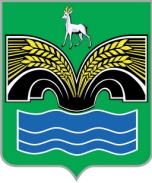 СОБРАНИЕ ПРЕДСТАВИТЕЛЕЙСЕЛЬСКОГО ПОСЕЛЕНИЯ СВЕТЛОЕ ПОЛЕМУНИЦИПАЛЬНОГО РАЙОНА КРАСНОЯРСКИЙСАМАРСКОЙ ОБЛАСТИЧЕТВЕРТОГО СОЗЫВАРЕШЕНИЕот 28 декабря 2022 года № 52Об утверждении Порядка принятия решения 
о признании безнадежной к взысканию задолженности по платежам 
в бюджет сельского поселения Светлое Поле муниципального района Красноярский Самарской областиВ соответствии со статьей 47.2 Бюджетного кодекса Российской Федерации, постановлением Правительства Российской Федерации от 06 мая 2016 года N 393 "Об общих требованиях к порядку принятия решений о признании безнадежной к взысканию задолженности по платежам в бюджеты бюджетной системы Российской Федерации", Уставом  сельского поселения Светлое Поле муниципального района Красноярский Самарской области Собрание представителей сельского поселения Светлое Поле муниципального района Красноярский Самарской области РЕШИЛО:Утвердить прилагаемый Порядок принятия решения о признании безнадежной к взысканию задолженности по платежам в бюджет сельского поселения Светлое Поле муниципального района Красноярский Самарской области. Опубликовать настоящее решение в газете «Красноярский вестник» и разместить на официальном сайте Администрации муниципального района Красноярский Самарской области в разделе «Поселения» - «Сельское поселение Светлое Поле». Настоящее решение вступает в силу со дня его официального опубликования.УТВЕРЖДЕНОрешением Собрания представителей сельского поселения Светлое Поле муниципального района Красноярский Самарской областиот 28.12.2022 г. № 52Порядок принятия решения 
о признании безнадежной к взысканию задолженности по платежам 
в бюджет сельского поселения Светлое Поле муниципального района Красноярский Самарской областиОбщие положения1.1. Настоящий Порядок разработан в соответствии с Бюджетным кодексом Российской Федерации, Федеральным законом от 06.10.2003 
№ 131-ФЗ «Об общих принципах организации местного самоуправления 
в Российской Федерации», Постановлением Правительства Российской Федерации от 06.05.2016 № 393 «Об общих требованиях к порядку принятия решений о признании безнадежной к взысканию задолженности по платежам в бюджеты бюджетной системы Российской Федерации», Приказом Министерства финансов Российской Федерации от 31.12.2016 
№ 256н «Об утверждении федерального стандарта бухгалтерского учета для организаций государственного сектора «Концептуальные основы бухгалтерского учета и отчетности организаций государственного сектора», Приказом Министерства финансов Российской Федерации от 27.02.2018 
№ 32н «Об утверждении федерального стандарта бухгалтерского учета для организаций государственного сектора «Доходы» и уставом сельского поселения Светлое Поле муниципального района Красноярский Самарской области.1.2. Порядок разработан в целях определения порядка принятия администрацией сельского поселения Светлое Поле муниципального района Красноярский Самарской области решения о признании безнадежной 
к взысканию задолженности по платежам в бюджет сельского поселения Светлое Поле муниципального района Красноярский Самарской области (далее — платежи в бюджет).2. Случаи признания безнадежной к взысканию задолженности 
по платежам в бюджет2.1. Платежи в бюджет, не уплаченные в установленный срок (задолженность по платежам в бюджет), признаются безнадежными 
к взысканию в случае:1) смерти физического лица — плательщика платежей в бюджет или объявления его умершим в порядке, установленном гражданским процессуальным законодательством Российской Федерации;2) признания банкротом индивидуального предпринимателя — плательщика платежей в бюджет в соответствии с Федеральным законом 
от 26.10.2002 № 127-ФЗ «О несостоятельности (банкротстве)» — в части задолженности по платежам в бюджет, не погашенной по причине недостаточности имущества должника;3) признания банкротом гражданина, не являющегося индивидуальным предпринимателем, в соответствии с Федеральным законом от 26.10.2002 
№ 127-ФЗ «О несостоятельности (банкротстве)» — в части задолженности 
по платежам в бюджет, не погашенной после завершения расчетов 
с кредиторами в соответствии с указанным Федеральным законом;4) ликвидации организации — плательщика платежей в бюджет в части задолженности по платежам в бюджет, не погашенной по причине недостаточности имущества организации и (или) невозможности 
ее погашения учредителями (участниками) указанной организации 
в пределах и порядке, которые установлены законодательством Российской Федерации;5) применения актов об амнистии или о помиловании в отношении осужденных к наказанию в виде штрафа или принятия судом решения, 
в соответствии с которым администратор доходов бюджета утрачивает возможность взыскания задолженности по платежам в бюджет;6) вынесения судебным приставом-исполнителем постановления 
об окончании исполнительного производства и о возвращении взыскателю исполнительного документа по основанию, предусмотренному пунктом 3 или 4 части 1 статьи 46 Федерального закона от 02.10.2007  
№ 229-ФЗ «Об исполнительном производстве», если с даты образования задолженности по платежам в бюджет прошло более пяти лет, в следующих случаях:- размер задолженности не превышает размера требований к должнику, установленного законодательством Российской Федерации 
о несостоятельности (банкротстве) для возбуждения производства по делу 
о банкротстве;- судом возвращено заявление о признании плательщика платежей 
в бюджет банкротом или прекращено производство по делу о банкротстве 
в связи с отсутствием средств, достаточных для возмещения судебных расходов на проведение процедур, применяемых в деле о банкротстве;7) исключения юридического лица по решению регистрирующего органа из единого государственного реестра юридических лиц и наличия ранее вынесенного судебным приставом-исполнителем постановления 
об окончании исполнительного производства в связи с возвращением взыскателю исполнительного документа по основанию, предусмотренному пунктом 3 или 4 части 1 статьи 46 Федерального закона от 02.10.2007 
№ 229-ФЗ «Об исполнительном производстве», — в части задолженности 
по платежам в бюджет, не погашенной по причине недостаточности имущества организации и невозможности ее погашения учредителями (участниками) указанной организации в случаях, предусмотренных законодательством Российской Федерации. В случае признания решения регистрирующего органа об исключении юридического лица из единого государственного реестра юридических лиц в соответствии с Федеральным законом от 8 августа 2001 года № 129-ФЗ «О государственной регистрации юридических лиц и индивидуальных предпринимателей» недействительным задолженность по платежам в бюджет, ранее признанная безнадежной к взысканию в соответствии с настоящим подпунктом, подлежит восстановлению в бюджетном (бухгалтерском) учете.2.2. Наряду со случаями, предусмотренными пунктом 2.1 настоящего Порядка, неуплаченные административные штрафы признаются безнадежными к взысканию, если судьей, органом, должностным лицом, вынесшими постановление о назначении административного наказания, 
в случаях, предусмотренных Кодексом Российской Федерации 
об административных правонарушениях, вынесено постановление 
о прекращении исполнения постановления о назначении административного наказания.2.3. Решение о признании безнадежной к взысканию задолженности 
по платежам в бюджет принимается администратором доходов бюджета
на основании документов, подтверждающих обстоятельства, предусмотренные пунктами 2.1 и 2.2 настоящего Порядка.2.4. Списание (восстановление) в бюджетном (бухгалтерском) учете задолженности по платежам в бюджет осуществляется администратором доходов бюджета на основании решения о признании безнадежной 
к взысканию задолженности по платежам в бюджет.В случае если в отношении задолженности по доходам принято решение о признании ее безнадежной к взысканию, такая задолженность списывается с балансового (забалансового) учета субъекта учета 
с одновременным уменьшением доходов текущего отчетного периода (уменьшением резерва по сомнительным долгам).Прекращение признания (выбытия) с балансового (забалансового) учета безнадежной к взысканию задолженности по доходам осуществляется на основании решения комиссии субъекта учета по поступлению и выбытию активов при наличии документов, подтверждающих прекращение обязательств по оплате задолженности, права на взыскание задолженности и (или) неопределенность относительно получения экономических выгод или полезного потенциала.3. Перечень документов, подтверждающих наличие оснований 
для принятия решения о признании безнадежной к взысканию задолженности по платежам в бюджет3.1. В перечень документов, подтверждающих наличие оснований 
для принятия решения о признании безнадежной к взысканию задолженности по платежам в бюджет, входят:а) выписка из отчетности администратора доходов бюджета 
об учитываемых суммах задолженности по уплате платежей в бюджет;б) справка администратора доходов бюджета о принятых мерах 
по обеспечению взыскания задолженности по платежам в бюджет;в) документы, подтверждающие случаи признания безнадежной 
к взысканию задолженности по платежам в бюджет, в том числе:документ, свидетельствующий о смерти физического лица — плательщика платежей в бюджет или подтверждающий факт объявления его умершим;судебный акт о завершении конкурсного производства или завершении реализации имущества гражданина — плательщика платежей в бюджет, являвшегося индивидуальным предпринимателем, а также документ, содержащий сведения из Единого государственного реестра индивидуальных предпринимателей о прекращении физическим лицом — плательщиком платежей в бюджет деятельности в качестве индивидуального предпринимателя в связи с принятием судебного акта о признании его несостоятельным (банкротом);судебный акт о завершении конкурсного производства или завершении реализации имущества гражданина — плательщика платежей в бюджет;документ, содержащий сведения из Единого государственного реестра юридических лиц о прекращении деятельности в связи с ликвидацией организации — плательщика платежей в бюджет;документ, содержащий сведения из Единого государственного реестра юридических лиц об исключении юридического лица — плательщика платежей в бюджет из указанного реестра по решению регистрирующего органа;акт об амнистии или о помиловании в отношении осужденных 
к наказанию в виде штрафа или судебный акт, 
в соответствии с которым администратор доходов бюджета утрачивает возможность взыскания задолженности по платежам в бюджет;постановление судебного пристава-исполнителя об окончании исполнительного производства в связи с возвращением взыскателю исполнительного документа по основанию, предусмотренному пунктом 3 или 4 части 1 статьи 46 Федерального закона «Об исполнительном производстве»;судебный акт о возвращении заявления о признании должника несостоятельным (банкротом) или прекращении производства по делу 
о банкротстве в связи с отсутствием средств, достаточных для возмещения судебных расходов на проведение процедур, применяемых в деле 
о банкротстве;постановление о прекращении исполнения постановления о назначении административного наказания.4. Порядок действий комиссии по поступлению и выбытию активов, созданной администратором доходов бюджета на постоянной основе, в целях подготовки решений о признании безнадежной к взысканию задолженности по платежам в бюджет, а также сроки подготовки таких решений4.1. Подготовка проекта решения о признании безнадежной 
к взысканию задолженности по платежам в бюджет осуществляется комиссией по поступлению и выбытию активов сельского поселения Светлое Поле муниципального района Красноярский Самарской области (далее — Комиссия).4.2. Состав Комиссии утверждается муниципальным правовым актом.4.3. Комиссия проводит заседания по мере необходимости.4.4. Заседание Комиссии проводит председатель Комиссии или в его отсутствие заместитель председателя Комиссии.4.5. Заседание Комиссии правомочно при наличии кворума, который составляет не менее двух третей членов состава Комиссии.4.6. Комиссия рассматривает собранные (представленные) материалы, поступившие в орган местного самоуправления, а также назначает заседание в течение двух недель с момента их получения. По результатам рассмотрения вопроса о признании задолженности Комиссия принимает одно из следующих решений:а) признать задолженность безнадежной к взысканию;б) отказать в признании задолженности безнадежной к взысканию.4.7. Решение об отказе в признании задолженности безнадежной 
к взысканию не препятствует повторному рассмотрению вопроса 
о возможности признания вышеуказанной задолженности безнадежной 
к взысканию.4.8. Проект решения Комиссии о признании безнадежной к взысканию задолженности по платежам в бюджет оформляется в течение 5 рабочих дней со дня проведения заседания.4.9. Решение о признании безнадежной к взысканию задолженности 
по платежам в бюджет оформляется актом, содержащим следующую информацию:а) полное наименование организации (фамилия, имя, отчество физического лица);б) идентификационный номер налогоплательщика, основной государственный регистрационный номер, код причины постановки на учет налогоплательщика организации (идентификационный номер налогоплательщика физического лица (при наличии);в) сведения о платеже, по которому возникла задолженность;г) код классификации доходов бюджета, по которому учитывается задолженность по платежам в бюджет;д) сумма задолженности по платежам в бюджет;е) сумма задолженности по пеням, штрафам по соответствующим платежам в бюджет;ж) дата принятия решения о признании безнадежной к взысканию задолженности по платежам в бюджет;з) подписи членов комиссии.4.10. Решение о признании безнадежной к взысканию задолженности 
по платежам в бюджет утверждается Главой сельского поселения Светлое Поле муниципального района красноярский Самарской области в течение двух рабочих дней после оформления проекта решения Комиссии о признании безнадежной к взысканию задолженности по платежам в бюджет.Председатель Собрания представителей сельского поселения Светлое Поле муниципального района Красноярский Самарской области _______________ В. Г. ЧеркашовГлава сельского поселения Светлое Полемуниципального районаКрасноярский Самарской области_______________ И. А. Старков